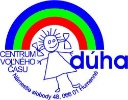 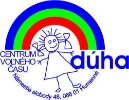 Centrum voľného času, Námestie slobody 1736/48, 066 01 HumennéŽIADOSŤ O PRIJATIE DO ZÁUJMOVÉHO ÚTVARU SÚHLAS ZÁKONNÉHO ZÁSTUPCUPrevádzkovateľ: Centrum voľného času, Námestie slobody 1736/48, Humenné, 066 01 Zastúpený: PaedDr.Ľubomír Kunáš, riaditeľ CVČ, Tel. č.: 057/7722744-5, Bankové spojenie : SK 65 1100 0000 0026 2406 6517 (Tatrabanka), IČO: 035542781,     Názov záujmového útvaru: .....................................................................................    Školský rok:...2023/2024..................................Meno:  ............................................... Priezvisko: ....................................................Dátum narodenia: ......................... Adresa pobytu – ulica číslo: ...........................Mesto / Obec: .................................................................... PSČ: ..............................Druh pobytu (trvalý / prechodný): ..........................................................................Kontakt (telefónne číslo): .................................... E-mail: .......................................V zmysle zákona NR SR č. 18/2018 Z. z. o ochrane osobných údajov a o zmene a doplnení niektorých zákonov:Meno a priezvisko zákonného zástupcu č.1: .......................................................................Meno a priezvisko zákonného zástupcu č.2: .......................................................................Súhlasím s uvedením a sprístupnením osobných údajov: meno, priezvisko, dátum narodenia, trvalé bydlisko, kontakt na zákonného zástupcu, prítomnosť k pedagogickej dokumentácii v rámci centra voľného času.* áno / nieSúhlasím s poskytnutím a uskladnením vzdelávacieho poukazu a tomu náležitých údajov na dokumente, ako: číslo vzdelávacieho poukazu, meno, priezvisko, rodné  číslo, trvalé bydlisko, školu dieťaťa, ktoré sú nevyhnutné pri registrácii vzdelávacieho poukazu Centrom voľného času, Námestie slobody 1736/ 48, Humenné. * áno / nieSúhlasím s uverejňovaním fotografií, videonahrávok, z činnosti a aktivít organizovaných CVČ na webovom sídle CVČ www.duhacvc.sk a na facebooku CVČ 	https://www.facebook.com/cvche.edu.sk * áno / nie  Som žiak/-čka, študent/-ka, zamestnaný/-á (uviesť názov, adresu): ........................................................................................................................................Vzdelávací poukazČíslo vzdelávacieho poukazu: ....................................................................................Odovzdávam súhlas na započítanie do zberu údajov pre Centrum voľného času, Námestie slobody 1736/48, Humenné. Som si vedomý(á), že takýto súhlas môžem odovzdať iba jednému centru voľného času na jeden záujmový útvar.     * áno / nie      Výška poplatkov spojených s činnosťou ZÚ je stanovená na základe VZN mesta Humenné  č. 151/2019 o príspevkoch na čiastočnú úhradu nákladov činností v školách a školských zariadeniach v zriaďovateľskej pôsobnosti mesta Humenné v znení neskorších predpisov.Čestne prehlasujem, že v dokumente, ktorého je toto prehlásenie neoddeliteľnou prílohou, som uviedol presné, pravdivé a úplné údaje. Som si vedomý toho, že pokiaľ by mnou uvedené informácie neboli pravdivé, alebo boli zamlčané, budem čeliť všetkým z toho vyplývajúcim právnym následkom. Môj súhlas je dobrovoľný a trvá na dobu neurčitú. Tento súhlas je možné kedykoľvek odvolať. Beriem na vedomie, že členstvo v záujmovej činnosti vzniká dobrovoľným prihlásením sa za člena záujmového útvaru Centra voľného času, Námestie slobody 1736/48, 066 01 v Humennom (odovzdaním riadne vyplnenej prihlášky a uhradením členského poplatku za príslušný školský rok) a zaväzujem sa riadne dochádzať na záujmovú činnosť.V....................................................., dňa .............................Podpis č.1: ...............*hodiace sa zakrúžkuj                                                                                Podpis č.2: ...............